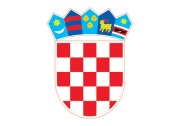       REPUBLIKA HRVATSKAŠIBENSKO-KNINSKA ŽUPANIJA           OŠ ČISTA VELIKAKLASA: 112-01/20-01/04URBROJ: 2182/1-12/1-6-01-20-03Čista Velika, 9. srpnja 2020.Na temelju članka 107. Zakona o odgoju i obrazovanju u osnovnoj i srednjoj školi („Narodne novine“ broj 87/08., 86/09., 92/10., 105/10.-ispr, 90/11.,5/12., 16/12., 86/12., 94/13., 136/14.-RUSRH, 152/14., 7/17. i 68/18.) članka 13. Pravilnika o radu te članaka 6. i 7. Pravilnika o zapošljavanju (u daljnjem tekstu: Pravilnik) OŠ Čista Velika ravnatelj OŠ Čista Velika, Čista Velika objavljuje:NATJEČAJza zasnivanje radnog odnosaUČITELJ FIZIKE, mjesto rada: OŠ Čista Velika, Čista Velika I 24A1 izvršitelj na neodređeno, nepuno radno vrijeme, 8 sati ukupnog tjednog radnog vremena.Na natječaj se mogu javiti muške i ženske osobe u skladu sa Zakonom o ravnopravnosti spolova (Narodne novine 82/08. i 69/17.)Uvjeti:Opći uvjet za zasnivanje radnog odnosa i posebni uvjeti propisani Zakonom o odgoju i obrazovanju u osnovnoj i srednjoj školi Prema Pravilniku o odgovarajućoj vrsti obrazovanja učitelja i stručnih suradnika u osnovnoj školi (Narodne novine broj 6/19.)FIZIKAUčitelj fizike mora imati sljedeću vrstu obrazovanja sukladno članku 105. stavku 6. Zakona:
U prijavi na natječaj potrebno je navesti osobne podatke podnositelja prijave (ime i prezime, adresa stanovanja, broj telefona/mobilnog telefona i adresu e- pošte) i vlastoručno je potpisati.Uz prijavu na natječaj potrebno je priložiti:životopisdiplomu odnosno dokaz o stečenoj stručnoj spremidokaz o državljanstvuuvjerenje da nije pod istragom i da se protiv kandidata/kinje ne vodi kazneni postupak glede zapreka za zasnivanje radnog odnosa iz članka 106. Zakona o odgoju i obrazovanju u osnovnoj i srednjoj školi ne starije od dana raspisivanja natječaja (priznaje se i elektronički zapis iz sustava e-građani)elektronički zapis ili potvrdu o podacima evidentiranim u matičnoj evidenciji Hrvatskog zavoda za mirovinsko osiguranje.Navedene isprave odnosno prilozi dostavljaju se u neovjerenoj preslici. Dokumentacija se po završetku natječaja NE VRAĆA kandidatima.Prije sklapanja ugovora o radu odabrani/a kandidat/kinja dužan/na je sve navedene priloge odnosno isprave dostaviti u izvorniku ili u preslici ovjerenoj od strane javnog bilježnika sukladno Zakonu o javnom bilježništvu  (Narodne novine broj 78/93., 29/94., 162/98., 16/07., 75/09., 120/16. )Kandidat/kinja koji/a ostvaruje pravo prednosti pri zapošljavanju na temelju članka 102. stavaka 1.-3. Zakona o hrvatskim braniteljima iz Domovinskog rata i članovima njihovih obitelji (Narodne novine 121/17.), članka 48.f Zakona o zaštiti vojnih i civilnih invalida rata (Narodne novine broj 33/92., 57/92., 77/92., 27/93., 58/93., 02/94., 76/94., 108/95., 108/96., 82/01., 103/03 i 148/13) ili članka 9. Zakona o profesionalnoj rehabilitaciji i zapošljavanju osoba s invaliditetom (Narodne novine broj 157/13., 152/14. i 39/18.) dužan/na je u prijavi na javni natječaj pozvati se na to pravo i uz prijavu na natječaj pored navedenih isprava odnosno priloga priložiti svu propisanu dokumentaciju prema posebnom zakonu te ima prednost u odnosu na ostale kandidate/kinje samo pod jednakim uvjetima.Kandidat/kinja koji/a se poziva na pravo prednosti pri zapošljavanju na temelju članka 102. stavaka 1.-3. Zakona o hrvatskim braniteljima iz Domovinskog rata i članovima njihovih obitelji dužan/a je uz prijavu na natječaj pored navedenih isprava odnosno priloga priložiti i sve potrebne dokaze iz članka 103. stavka 1. Zakona o hrvatskim braniteljima iz Domovinskog rata i članovima njihovih obitelji koji su dostupni na poveznici Ministarstva hrvatskih branitelja:https://branitelji.gov.hr/UserDocsImages//NG/12%20Prosinac/Zapo%C5%A1ljavanje//Popis%20dokaza%20za%20ostvarivanje%20prava%20prednosti%20pri%20zapo%C5%A1ljavanju.pdfKandidat koji je stekao inozemnu obrazovnu kvalifikaciju dužan je u prijavi na natječaj priložiti rješenje određenog visokog učilišta o priznavanju potpune istovrijednosti u skladu sa Zakonom o priznavanju istovrijednosti stranih školskih svjedodžbi i diploma (NN br. 57/96. i 21/00.) ili rješenje Agencije za znanost i visoko obrazovanje o stručnom priznavanju inozemne visokoškolske kvalifikacije u skladu sa Zakonom o priznavanju inozemnih obrazovnih kvalifikacija (NN br. 158/ 03., 198/03.,138/06. i 45/11.) te u skladu sa Zakonom o reguliranim profesijama i priznavanju inozemnih stručnih kvalifikacija (NN br. 82/15.) rješenje Ministarstva znanosti i obrazovanja o priznavanju inozemne stručne kvalifikacije radi pristupa reguliranoj profesiji.Kandidat/kinja koji/a je pravodobno dostavo/la potpunu prijavu sa svim prilozima odnosno ispravama i ispunjava uvjete natječaja dužan/a je pristupiti procjeni odnosno testiranju prema odredbama Pravilnika o zapošljavanju OŠ Čista Velika, koji je objavljen na stranicama OŠ Čista Velika, Čista Velika http://os-cista-velika.skole.hr/skola/opci_akti_skole Kandidati su obvezni pristupiti vrednovanju uz predočenje odgovarajuće identifikacijske isprave (osobna iskaznica, putovnica, vozačka dozvola). Ako kandidat ne pristupi vrednovanju, smatra se da je odustao od prijave na natječaj.Sadržaj i način testiranja, te pravni i drugi izvori za pripremanje kandidata za testiranje, bit će objavljeni na mrežnoj stranici Osnovne škole Čista Velika, Čista Velika, u izborniku „Natječaji“, podizborniku „Sadržaj i način testiranja kandidata“ istovremeno s objavom natječaja. http://os-cista-velika.skole.hr/natje_aji/sadr_aj_i_na_in_testiranja_kandidataVrijeme i mjesto održavanja testiranja objavit će se najmanje tri (3) dana prije dana određenog za testiranje na mrežnoj stranici Osnovne škole Čista Velika, Čista Velika  u izborniku „Natječaji“, podizborniku  „Poziv kandidatima na testiranje“. http://os-cista-velika.skole.hr/natje_aji/poziv_kandidatima_za_testiranjeKandidat/kinja prijavom na natječaj daje privolu za obradu osobnih podataka navedenih u svim dostavljenim prilozima odnosno ispravama za potrebe provedbe natječajnog postupka sukladno važećim propisima o zaštiti osobnih podataka.Natječaj je objavljen dana 10. srpnja 2020. godine na mrežnoj stranici Osnovne škole Čista Velika, Čista Velika, u izborniku „Natječaji“, podizbornik „Tekst natječaja“, http://os-cista-velika.skole.hr/natje_aji/tekst_natje_aja, na oglasnoj ploči OŠ Čista Velika, Čista Velika te mrežnoj stranici i oglasnoj ploči Hrvatskog zavoda za zapošljavanje, Šibenik i traje od 10. srpnja do 20. srpnja 2020. godine.Prijave na natječaj dostavljaju se neposredno ili poštom na adresu OŠ Čista Velika, Čista Velika I 24A, 22214 Čista Velika s naznakom „za natječaj – naziv radnog mjesta za koje se kandidat prijavljuje“.Nepravodobne i nepotpune prijave neće se razmatrati.Kandidat/kinja prijavljen/na na natječaj bit će obaviješten/na putem mrežne stranice školske ustanove http://os-cista-velika.skole.hr/natje_aji/tekst_natje_aja/rezultati_natje_aja najkasnije u roku od osam (8) dana od dana donošenja odluke o izboru kandidata/kinje. U slučaju da se na natječaj prijave kandidati/kinje koji se pozivaju na pravo prednosti pri zapošljavanju prema posebnom propisu, svi će kandidati biti obaviješteni i prema članku 21. stavku 4. Pravilnika.										Ravnatelj:										Marijan BelamarićTOČKESTUDIJSKI PROGRAM I SMJERVRSTA I RAZINA STUDIJASTEČENI AKADEMSKI NAZIVa)Fizikasmjer: nastavnički–     diplomski sveučilišni studij     integrirani preddiplomski i diplomski sveučilišni studij    magistar edukacije fizikea)Fizikasmjer: nastavnički–     sveučilišni dodiplomski studij    profesor fizikea)Fizika i matematika/Matematika i fizikasmjer: nastavnički–     diplomski sveučilišni studij–     integrirani preddiplomski i diplomski sveučilišni studij    magistar edukacije fizike i matematike    magistar edukacije matematike i fizikea)Fizika i matematika/Matematika i fizikasmjer: nastavnički    sveučilišni dodiplomski studij    profesor matematike i fizikea)Fizika i informatikasmjer: nastavnički–     integrirani preddiplomski i diplomski sveučilišni studij    diplomski sveučilišni studij    magistar edukacije fizike i informatikea)Fizika i informatikasmjer: nastavnički    sveučilišni dodiplomski studij    profesor fizike i informatikea)Fizika i tehnikasmjer: nastavnički–     integrirani preddiplomski i diplomski sveučilišni studij    diplomski sveučilišni studij    magistar edukacije fizike i tehnikea)Fizika i tehnikasmjer: nastavnički    dodiplomski studij    profesor fizike i tehničke kulture    profesor fizike i tehnike s informatikom    profesor fizike i politehnike    profesor fizike i tehničke kulture s informatikom    profesor fizike i tehnikea)Fizika i politehnikasmjer: nastavnički    diplomski sveučilišni studij    magistar fizike i politehnikea)Fizika i kemijasmjer: nastavnički    integrirani preddiplomski i diplomski sveučilišni studij    magistar edukacije fizike i kemijea)Fizika i kemijasmjer: nastavnički    sveučilišni dodiplomski studij    profesor fizike i kemijea)Fizika i filozofijasmjer: nastavnički    diplomski sveučilišni studij    magistar edukacije fizike i filozofijeb)Fizikasmjerovi: istraživački, Astrofizika, Biofizika, Fizika okoliša, Računarska fizika    integrirani preddiplomski i diplomski sveučilišni studij    diplomski sveučilišni studij–     magistar fizikeb)Fizikasmjerovi: istraživački, Astrofizika, Biofizika, Fizika okoliša, Računarska fizika    sveučilišni dodiplomski studij–     diplomirani inženjer fizikeb)Inženjerska fizikasmjerovi: Termodinamički uređaji, Mehanički sustavi    diplomski sveučilišni studij–     magistar fizikeb)Fizika geofizikasmjerovi: Seizmologija i fizika čvrste zemlje,Meteorologija i fizička oceanografija    diplomski sveučilišni studij–     magistar fizike geofizikeb)Drugi studijski programs minimalno 55 ECTS-a iz fizike–     diplomski sveučilišni studij    magistar bez obzira na akademski naziv s najmanje 55 ECTS bodova iz fizikeb)Drugi studijski programs minimalno 55 ECTS-a iz fizike–     sveučilišni dodiplomski studij    diplomirani inženjer – bez obzira na akademski naziv s odgovarajućim ekvivalentom predmeta iz fizikec)Fizika    preddiplomski sveučilišni studij    sveučilišni prvostupnik (baccalaureus) fizikec)Matematika i fizika/Fizika i matematika    preddiplomski sveučilišni studij    sveučilišni prvostupnik (baccalaureus) matematike i fizike    sveučilišni prvostupnik (baccalaureus) fizike i matematikec)Fizika i informatika    preddiplomski sveučilišni studij–     sveučilišni prvostupnik (baccalaureus) fizike i informatikec)Fizika i tehnika    preddiplomski sveučilišni studij–     sveučilišni prvostupnik (baccalaureus) fizike i tehnikec)Geofizika    preddiplomski sveučilišni studij–     sveučilišni prvostupnik (baccalaureus) geofizikec)Inženjerska fizika, termodinamika i mehanika    preddiplomski sveučilišni studij–     sveučilišni prvostupnik (baccalaureus) fizike